The Great Computer Challenge, 2019Desktop Publishing, Level IIBackground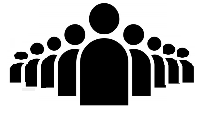 WATER FOR LIFE 
Water regulates the Earth’s temperature and the temperature of your body.  It is difficult to live more than three days without water.WATER FOR PRODUCTS
Water may be a renewable resource but human needs and activities make water limited. What can you do to save water?Guidelines & RequirementsDesktop publishing uses software to organize information and create documents. Your team will be judged on your message, layout, and details of your work.Challenge 1Create a poster to help your classmates learn how to save water: Include a main message and at least three ways to save water at school and/or home Use space, graphics, and color to draw attention to your informationBe accurate and original to catch and keep the reader’s attentionChallenge 2Design a sticker to pass out to friends and family to promote your message about the importance of saving water.Judging CriteriaSOL CorrelationK7. Basic needs for life1.8 Natural resources are limited2.5 Living things as part of a system3.9 Importance of water cycle for plant and animal life4.9 Virginia natural resources- plants, animals, watersheds, water resources, minerals, rocks5.6 Ocean environmentHave fun and thanks for participating in the Great Computer Challenge 2019!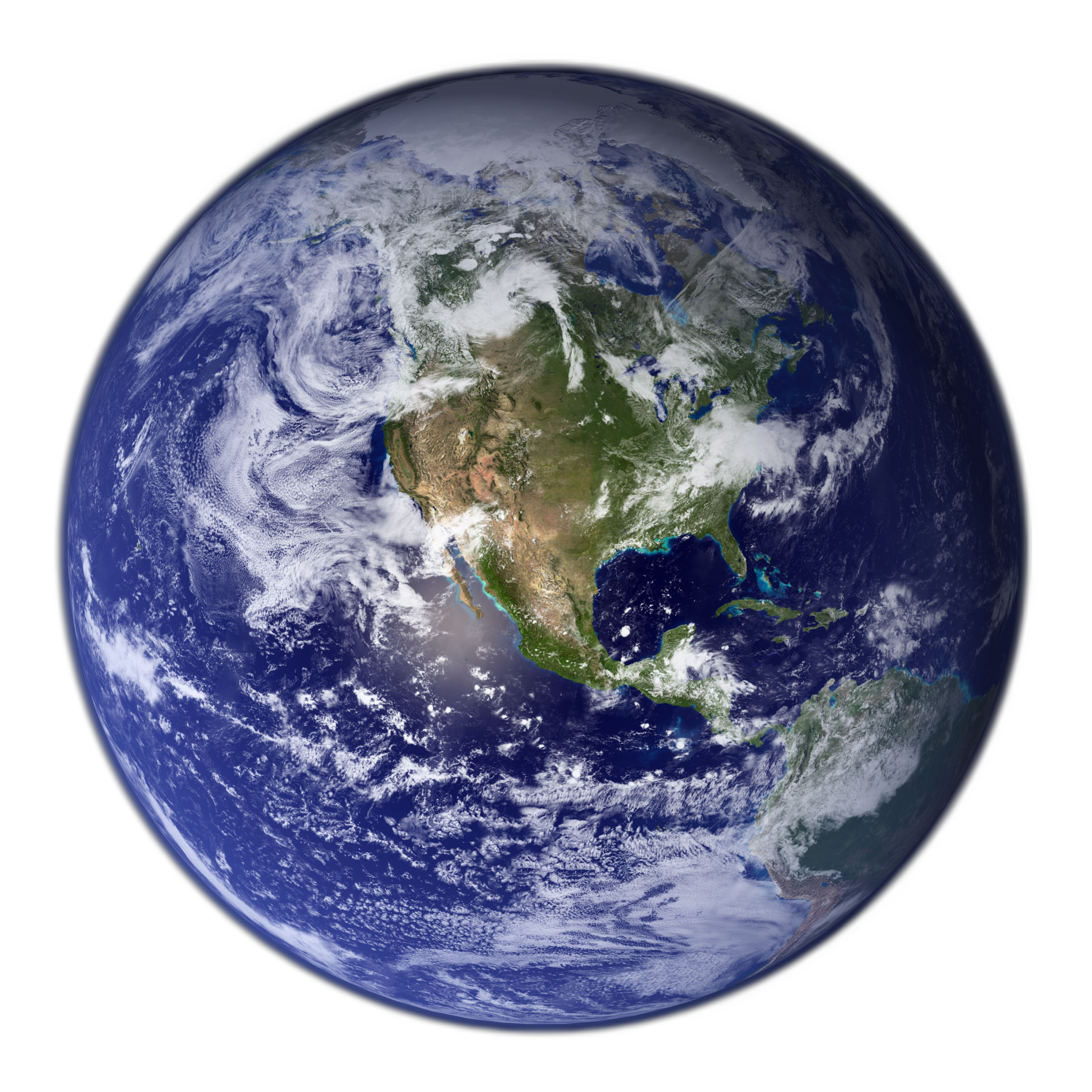 70% of the earth is water3% is fresh water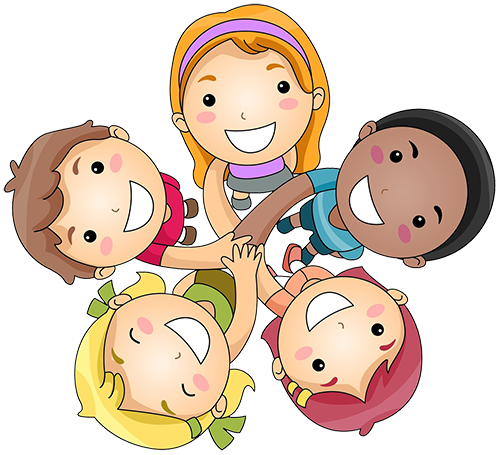 65% of your body is water1% of fresh water is drinkable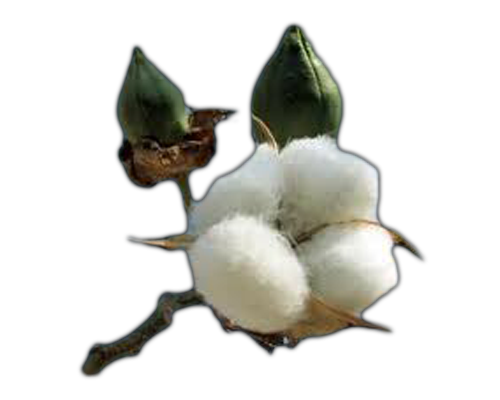 70% of fresh water is used for agriculture 
2,700 liters of water to make a cotton T-shirt
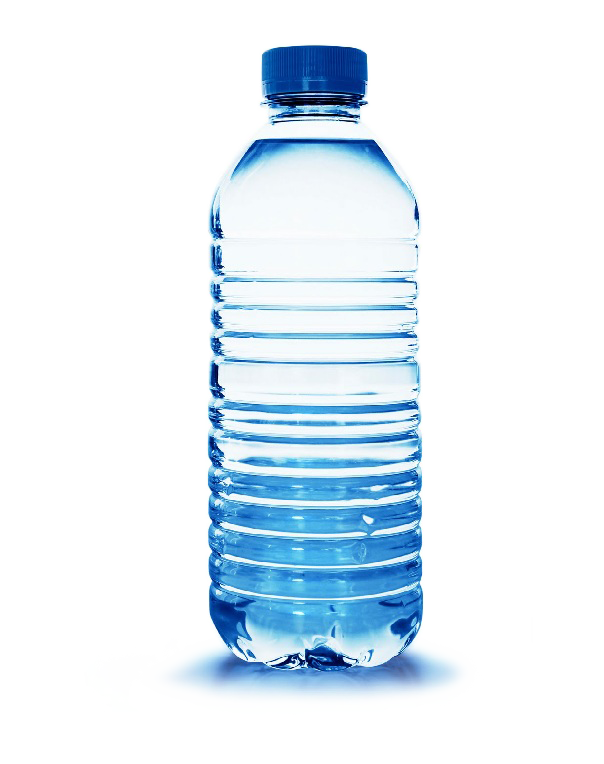 3 liters of water to make a 1 liter water bottle
1,000 years for that bottle to biodegradeRUBRIC5 (25 points)4 (20 points)3 (15 points)2 (10 Points)1 (5 points)Message/ InformationProvides clear message and excellent information on topicProvides related message and good information on topicProvides satisfactory message and sufficient information Provides unclear message and little information Provides unrelated message andoff topic informationOrganization/
LayoutIs well organized and appealing to the eye, pleasure to readIs organized and arranged logically, balanced and easy to readHas some organization, unbalanced layout but readableHas little organization, layout difficult to readHas confusing organization and layout, do not want to readSpelling/
GrammarContains no spelling or grammar errorsContains one spelling or grammar errorContains two spelling or grammar errorsContains three spelling or grammar errorsContains many spelling or grammar errorsCreativity/
DetailIncorporates imaginative elements and  artistic detailIncorporates relevant elements and important detailIncorporates average elements and some detailIncorporates distracting graphic elements, insufficient detailIncorporates no elements and poor attention to detail